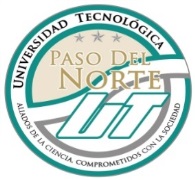 REGISTRO DE PARTICIPANTES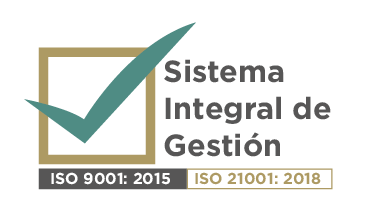 Fecha:____/____/____  Nombre y firma de instructor:____________________________________________Fecha:____/____/____  Nombre y firma de instructor:____________________________________________NOMBRE DEL TEMA:_____________________________________________________________________NOMBRE DEL TEMA:_____________________________________________________________________INSTRUCCIÓN:   Entrenamiento (     )     Junta de Comunicación (     )  Junta Ordinaria (     )Otro especifique:________________________________________________________________INSTRUCCIÓN:   Entrenamiento (     )     Junta de Comunicación (     )  Junta Ordinaria (     )Otro especifique:________________________________________________________________NombreFirma